8. tř.  Domácí příprava --chemie1. Sulfidy – dvouprvkové sloučeniny síry, síra má oxidační číslo – II, názvosloví jako u oxidůVytvoř vzorec: sulfid stříbrný, sulfid olovnatý, sulfid zinečnatý, zopakovat prezentaci k sulfidům ---uloženo soubor chemie videokonference –sulfidy, je tam vysvětleno i názvosloví4. Hydroxidy – nalepit nebo opsat do sešitu a/pravidla bezpečné práce s hydroxidyb/zástupce hydroxid sodný a draselný, hydroxid vápenatýHYDROXIDY - jsou tříprvkové sloučeniny, které obsahují hydroxidové anionty OH- vázané zpravidla na kationy kovu. Pravidla bezpečné práce s hydroxidy Při práci s hydroxidy používáme ochranné pomůcky. Pevné hydroxidy nikdy nebereme do rukou. Při mísení pevných hydroxidů s vodou nebo ředění kapalných hydroxidů směsí důkladně promícháme. Při potřísnění omýváme místo proudem tekoucí vody, popř. místo neutralizujme zředěným octem. 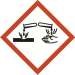 Hydroxid sodný (louh sodný NaOH), hydroxid draselný (louh draselný KOH)  pevné, bílé látky ve vodě dobře rozpustné pohlcují vlhkost a oxid uhličitý ze vzduchu (jsou hygroskopické) jejich roztoky rozkládají tuky  Užití: výroba mýdel, papíru, zpracování kůží, čištění vratných lahví,           prostředky pro čištění odpadů a potrubí (Krtek),… 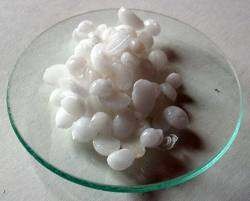 Hydroxid vápenatý 	Ca(OH)2 bílá, pevná látka, málo rozpustná ve vodě vzniká reakcí oxidu vápenatého s vodou (hašením páleného vápna), při reakci vzniká velké množství    teplasměs hydroxidu vápenatého s vodou se nazývá vápenné mléko, přefiltrováním se získá čirý roztok    hydroxidu vápenatého – vápenná voda Užití: ve stavebnictví (hašené vápno), k přípravě malty a omítkových směsí, v zemědělství a v lesnictví            (vápnění překyselené půdy), při výrobě cukru (čištění cukerné šťávy), k dezinfekci stěn (např.            v kravínech),… 